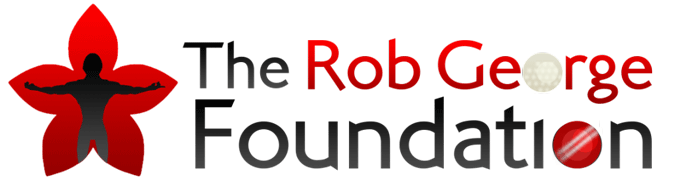 Rob George Foundation Golf DayThursday 30th May 2019Team Entry DetailsRegistration – in the clubhouse from 11.45 am - Bacon Rolls, Coffee & TeaShotgun start 1.00 p.m.Team of 4 – Stapleford, best 2 from 4 to count¾  handicap: Men – white tees; Ladies – red tees (from their own card)Dress code – smart/casualLight lunch menu available (at additional cost) ~ please allow enough time before shotgun startDinner Sit Down for 18:00 - Please advise of any special dietary requirements for the evening mealTeam details to be returned to lorraine@therobgeorgefoundation.co.uk
 prior to event please.TEAM NAME	___________________________________________________________________________Contact E-mail _________________________________________________________________________	Player	                                       Club		                                   Handicap No:1	_________________________________________________________________________________2	_________________________________________________________________________________3	_________________________________________________________________________________4	_________________________________________________________________________________RGF will contact you using the email address above for the team payment of £220.00